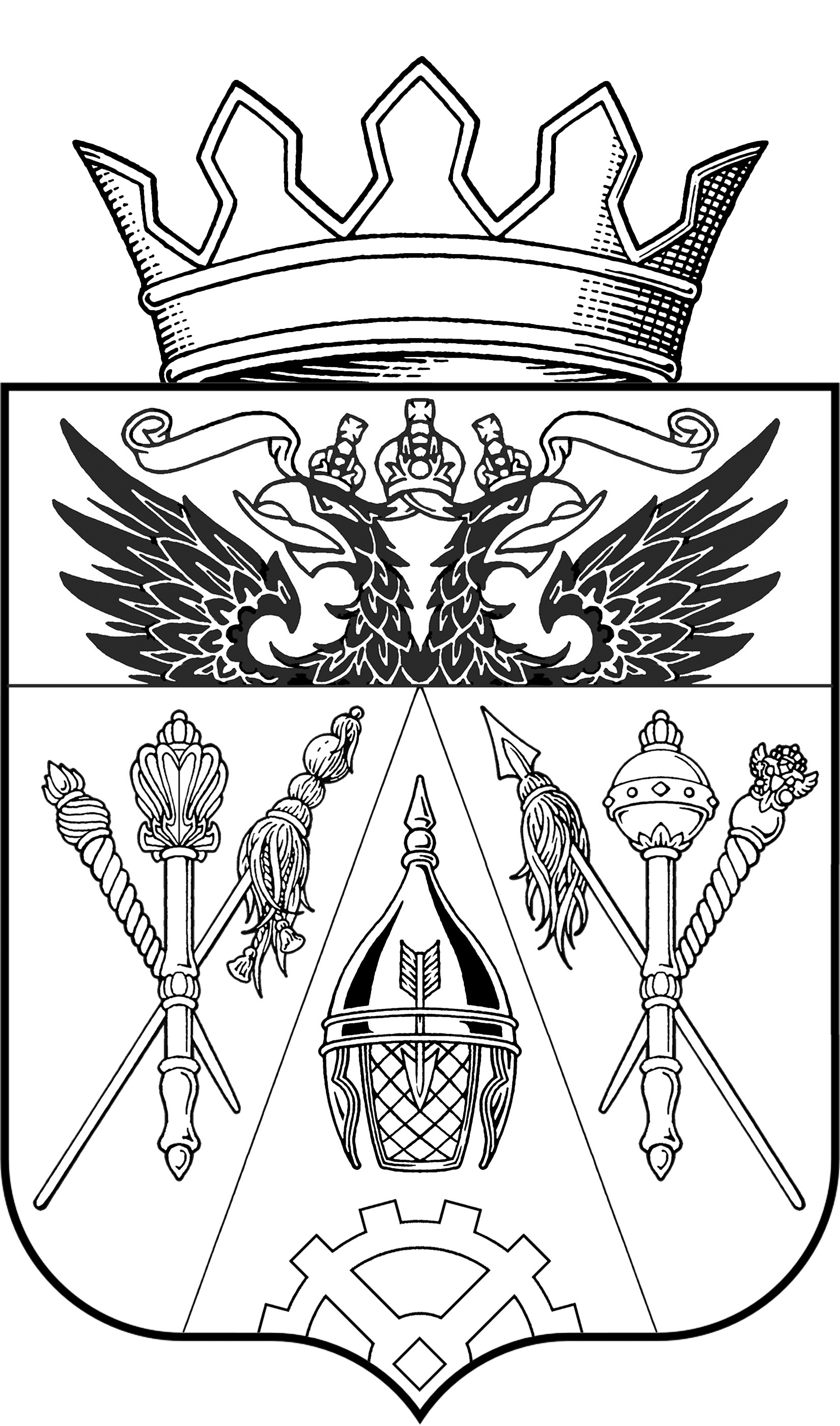 АДМИНИСТРАЦИЯ ВЕРХНЕПОДПОЛЬНЕНСКОГО                                         СЕЛЬСКОГО  ПОСЕЛЕНИЯПОСТАНОВЛЕНИЕ15.10.2013                                      № 120                             х. ВерхнеподпольныйОб утверждении муниципальной программы«Комплексное благоустройство территорииВерхнеподпольненского сельского поселения»                                                                                            В соответствии с Федеральным законом от 06.10.2003г. №131-ФЗ «Об общих принципах организации местного самоуправления в Российской Федерации», Постановлением Администрации Верхнеподпольненского сельского поселения от 30.09.2013г. №102 «Об утверждении  Порядка разработки, реализации и оценки эффективности муниципальных программ Верхнеподпольненского сельского поселения», Постановлением Администрации Верхнеподпольненского сельского поселения от 30.09.2013г. №103 «Об утверждении Перечня муниципальных программ Верхнеподпольненского сельского поселения»ПОСТАНОВЛЯЮ:       1. Утвердить муниципальную программу «Комплексное благоустройство территории Верхнеподпольненского сельского поселения», согласно приложению.                       2. Признать утратившими силу с 01.01.2014г.:- Постановление Администрации Верхнеподпольненского сельского поселения от 19.04.2010г. № 61 «Об утверждении муниципальной целевой программы комплексное благоустройство территории муниципального образования «Верхнеподпольненское сельское поселение» на 2010-2012годы»;- Постановление Администрации Верхнеподпольненского сельского поселения от 23.06.2010г. № 94 «О внесении изменений в Постановление Администрации Верхнеподпольненского сельского поселения от 19.04.2010г. № 61»;- Постановление Администрации Верхнеподпольненского сельского поселения от 23.09.2010г. №138 «О внесении изменений в Постановление Администрации Верхнеподпольненского сельского поселения от 19.04.2010г. № 61»;- Постановление Администрации Верхнеподпольненского сельского поселения от 20.12.2010г. №210 «О внесении изменений в Постановление Администрации Верхнеподпольненского сельского поселения от 19.04.2010г. № 61»;- Постановление Администрации Верхнеподпольненского сельского поселения от 28.06.2011г. №104 «О внесении изменений в Постановление Администрации Верхнеподпольненского сельского поселения от 19.04.2010г. № 61»;- Постановление Администрации Верхнеподпольненского сельского поселения от 22.08.2011г. №130 «О внесении изменений в Постановление Администрации Верхнеподпольненского сельского поселения от 19.04.2010г. № 61»;- Постановление Администрации Верхнеподпольненского сельского поселения от 22.09.2011г. №154 «О внесении изменений в Постановление Администрации Верхнеподпольненского сельского поселения от 19.04.2010г. № 61»;- Постановление Администрации Верхнеподпольненского сельского поселения от 10.11.2011г. №195 «О внесении изменений в Постановление Администрации Верхнеподпольненского сельского поселения от 19.04.2010г. № 61»;- Постановление Администрации Верхнеподпольненского сельского поселения от 13.12.2011г. №211 «О внесении изменений в Постановление Администрации Верхнеподпольненского сельского поселения от 19.04.2010г. № 61»;- Постановление Администрации Верхнеподпольненского сельского поселения от 19.03.2012г. № 39 «О внесении изменений в Постановление Администрации Верхнеподпольненского сельского поселения от 19.04.2010г. № 61»;- Постановление Администрации Верхнеподпольненского сельского поселения от 08.06.2012г. № 84 «О внесении изменений в Постановление Администрации Верхнеподпольненского сельского поселения от 19.04.2010г. № 61»;- Постановление Администрации Верхнеподпольненского сельского поселения от 23.07.2012г. № 100«О внесении изменений в Постановление Администрации Верхнеподпольненского сельского поселения от 19.04.2010г. № 61»;- Постановление Администрации Верхнеподпольненского сельского поселения от 12.11.2012г. №143 «О внесении изменений в Постановление Администрации Верхнеподпольненского сельского поселения от 19.04.2010г. № 61»;- Постановление Администрации Верхнеподпольненского сельского поселения от 06.06.2013г. №61 «О внесении изменений в Постановление Администрации Верхнеподпольненского сельского поселения от 19.04.2010г. № 61»      3. Настоящее Постановление вступает в силу с 01.01.2014г.      4. Разместить настоящее Постановление на официальном сайте Верхнеподпольненского сельского поселения – htt://v-podpolniy.ru.            5. Контроль  исполнения  данного Постановления возложить на зам.Главы Администрации Верхнеподпольненского сельского поселения – Дашкову И.С.Глава Верхнеподпольненского сельского поселения                                                                        Т.Н. Терских                                                                                                                  Приложение 1             к Постановлению Администрации                                                                               Верхнеподпольненского                                                                                                                                            сельского поселения                                                                               от 15.10.2013 № 120ПАСПОРТМуниципальной   программы «Комплексное благоустройство территории Верхнеподпольненского сельского поселения»Раздел 1  Общая характеристика текущего состояния благоустройства территории Верхнеподпольненского сельского поселения       Муниципальная  программа «Комплексное благоустройство территории Верхнеподпольненского сельского поселения»  разработана с учетом того, что благоустройство территории поселения, включающее в себя повышение уровня качества среды проживания населения это одна из приоритетных задач Администрации Верхнеподпольненского сельского поселения.      Настоящая Программа включает в себя комплекс мероприятий, направленных на решение вопросов по благоустройству  территории Верхнеподпольненского сельского поселения на 2014-2020 годы.     Программа предусматривает внедрение системного подхода в вопросах благоустройства поселения  для обеспечения статуса  как имеющего высокую экологическую культуру и обладающего эстетически привлекательными свойствами с высоким уровнем качества жизни населения. Внедрение экономических подходов позволит повысить привлекательность территорий населенных пунктов  Верхнеподпольненского сельского поселения.      С целью обеспечения благоприятных условий для повышения уровня  чистоты, эстетичности и комфортной среды проживания, развития социальной сферы, повышения уровня безопасности дорожного движения, благодаря улучшению качества уличного освещения на территории Верхнеподпольненского сельского поселения проведен ряд мероприятий, направленных на решение проблем благоустройства территории Верхнеподпольненского сельского поселения.    Однако, несмотря на имеющиеся положительные тенденции в благоустройстве поселения, необходимо отметить и ряд существующих проблем:- отсутствие надлежащего финансирования на постоянное содержание территории поселения в хорошем санитарном состоянии;- в связи с ростом численности населения и строительством индивидуального жилья, необходима установка новых электроопор уличного освещения, а так же необходимы затраты на содержание сетей уличного освещения: замену и ремонт светильников и др.;- для проведения работ по благоустройству территории поселения не хватает рабочих, в то время как, большое количество людей являются безработными.Раздел 2  Цели, задачи и показатели, основные ожидаемые  конечные результаты, сроки и этапы реализации муниципальной  программы      Основной целью Программы  является организация эффективной системы управления и функционирования комплекса благоустройства территорий Верхнеподпольненского сельского поселения  для обеспечения благоприятной экологической среды проживания населения, т.е. обеспечение благоприятных условий для повышения уровня  чистоты, эстетичности и комфортной среды проживания, развития социальной сферы, повышения уровня безопасности дорожного движения, благодаря улучшению качества уличного освещения на территории Верхнеподпольненского сельского поселения и повышение эффективности использования бюджетного финансирования.      Основные задачи Программы:- создание  системы мониторинга состояния объектов благоустройства, расположенных на территории поселения;- содержание и  ремонт объектов благоустройства, расположенных на территории поселения;-организация временного трудоустройства несовершеннолетних граждан в возрасте от 14 до 18 лет и безработных граждан, испытывающих трудности в поиске работы.    В результате реализации Программы ожидается:- улучшение экологической обстановки и оздоровление окружающей среды;- поддержание санитарно-эпидемиологического порядка на территории поселения- повышения уровня безопасности дорожного движения, благодаря улучшению качества уличного освещения на территории Верхнеподпольненского сельского поселения;Раздел 3  Обоснование муниципальной  программы, обобщенная характеристика основных мероприятийДля реализации муниципальной программы выделены подпрограммы:Подпрограмма 1 «Озеленение населенных пунктов Верхнеподпольненского сельского поселения»,Подпрограмма 2 «Содержание и ремонт уличного освещения населенных пунктов Верхнеподпольненского сельского поселения»,Подпрограмма 3 «Обеспечение мероприятий по благоустройству населенных пунктов Верхнеподпольненского сельского поселения».     В рамках муниципальной программы реализуются мероприятия: 1. Содержание зеленых насаждений - это полив деревьев, кустарников, цветников, газонов; выкашивание и очистка газонов от опавших листьев и случайного мусора; прополка цветников, окучивание и разокучивание роз, кустарников и деревьев; обрезка деревьев (омолаживающая, санитарная), подсадка роз, кустарников, формирование газонов, работы по стрижке живой изгороди, удаление поросли, обрезке роз и кустарников, валка сухостойных и аварийно-опасных деревьев, реконструкция газонов, посадка деревьев, кустарников, цветников, 2. Содержание сетей уличного освещения - обеспечение работоспособности сетей наружного освещения и оплата коммунальных расходов;3. Благоустройство территорий населенных пунктов поселения:- сохранение  памятников, парков, зон отдыха, - ремонт памятников,- размещение малых архитектурных форм, - обустройство детских спортивно-игровых площадок,- сбор и погрузка мусора, - отлов безнадзорных животных, - противоклещевая обработка парков и зон отдыха,- установка урн, - благоустройство кладбищ,- ликвидация несанкционированных свалочных очагов,-изготовление и установка в наиболее посещаемых местах информационных и предупреждающих аншлагов и плакатов природоохранной тематики;- приобретение инвентаря для работ по благоустройству, - доставка неопознанных и невостребованных трупов; - привлечение жителей, индивидуальных предпринимателей и юридических лиц к работе по уборке и содержанию территории поселения.Перечень основных мероприятий муниципальной программы представлен в приложении 3 к муниципальной программе.Раздел 4 Информация по ресурсному обеспечению муниципальной  программы     Финансовые ресурсы, необходимые для реализации муниципальной программы в 2014-2020 годах, будут приведены в соответствие с объёмами бюджетных ассигнований, предусмотренных Решением Собрания депутатов Верхнеподпольненского сельского поселения «О бюджете Верхнеподпольненского сельского поселения на 2014 год и на плановый период 2015 и 2016 годов».Информация по ресурсному обеспечению реализации муниципальной программы по годам представлена в приложении 5 и 6 к муниципальной программе.Раздел 5 Участие  в реализации муниципальной  программы Реализация Программы осуществляется на основе:  - муниципальных контрактов, заключенных в соответствии с законодательством о размещении заказов на поставки товаров, выполнения работ, оказания услуг для государственных и муниципальных нужд; - условий, порядка и правил, утвержденных федеральными, областными и районными нормативными правовыми актами.      Координацию деятельности исполнителей по реализации Программы осуществляет  Администрация Верхнеподпольненского сельского поселения.     Механизм реализации Программы предусматривает: - контроль за реализацией мероприятий Программы; - совершенствование нормативной базы  в  Верхнеподпольненском сельском поселении; - рациональное распределение и использование бюджетных средств; - привлечение внебюджетных средств; - корректировка  плана мероприятий.Раздел 6 Методика оценки эффективности муниципальной  программыОценка эффективности реализации муниципальной программы будет осуществляться путем ежегодного сопоставления:1) фактических (в сопоставимых условиях) и планируемых значений целевых показателей муниципальной программы (целевой параметр - 100%);2) фактических (в сопоставимых условиях) и планируемых объемов расходов местного бюджета на реализацию муниципальной программы и ее основных мероприятий (целевой параметр – не менее 95%);3) числа выполненных и планируемых мероприятий плана реализации муниципальной программы (целевой параметр - 100%);4) фактической отдачи бюджетных средств по i-му целевому показателю  и плановой отдачи бюджетных средств по i-му целевому показателю.Эффективность использования бюджетных средств показывает расход бюджетных средств на мероприятие по i-му целевому показателю в расчете на 1 единицу прироста целевого показателя по тому же мероприятию и рассчитывается по формулам:                                БРПi                     БРФi                   ЭПi  = --------;     ЭФi   = --------,                                ЦИПi                     ЦИФiгде ЭПi  - плановая отдача бюджетных средств по i-му целевому  показателю; БРПi  - плановый расход бюджетных средств на мероприятие по i-му целевому показателю;ЦИПi  - плановое значение целевого показателя.ЭФi- фактическая отдача бюджетных средств по i-му целевому показателю;      БРФi - фактический расход бюджетных средств на мероприятие по i-му целевому показателю;ЦИФi  - фактическое значение целевого показателя.Значение показателя ЭФi  не должно превышать значения показателя ЭПi.          Оценка эффективности реализации муниципальной программы «Комплексное благоустройство территории Верхнеподпольненского сельского поселения» определяется Администрацией Верхнеподпольненского сельского поселения   ежегодно на основе анализа  достигнутых  показателей, сведений за истекший  год о деятельности программы.Бюджетная эффективность Программы определяется как изменение финансовых поступлений вследствие реализации Программы и изменения объема и состава расходных обязательств:Фактическое использование средств  * 100 %                                                               Утвержденный планПри значении показателя эффективности:                                                                      100% - реализация Программы считается эффективной;                                                    Менее 100% - реализация Программы считать неэффективной;                                         Более 100 % - реализация Программы наиболее эффективной.Раздел 7 Порядок взаимодействия ответственных исполнителей и  участников муниципальной  программыПорядок взаимодействия ответственного исполнителя, участников муниципальной программы по вопросам разработки, реализации и оценки эффективности муниципальной программы определяет ответственный исполнитель муниципальной программы в соответствии с Постановлением Администрации Верхнеподпольненского сельского поселения от 30.09.2013г. №102 «Об утверждении Порядка разработки, реализации и оценки эффективности муниципальных программ Верхнеподпольненского сельского поселения».                                                                     ПАСПОРТПодпрограммы 1 «Озеленение населенных пунктов Верхнеподпольненского сельского поселения»Раздел 1  Общая характеристика текущего состояния озеленения территории Верхнеподпольненского сельского поселения         Подпрограмма разработана с учетом того, что озеленение территории поселения, включающее в себя повышение уровня качества среды проживания населения это одна из приоритетных задач Администрации Верхнеподпольненского сельского поселения.      Настоящая Подпрограмма включает в себя комплекс мероприятий, направленных на решение вопросов по озеленению территории Верхнеподпольненского сельского поселения на 2014-2020 годы.     Подпрограмма предусматривает внедрение системного подхода в вопросах озеленения поселения  для обеспечения статуса  как имеющего высокую экологическую культуру и обладающего эстетически привлекательными свойствами с высоким уровнем качества жизни населения.    С целью обеспечения благоприятных условий для повышения уровня  чистоты, эстетичности и комфортной среды проживания проведен ряд мероприятий, направленных на решение проблем озеленения территории Верхнеподпольненского сельского поселения.    Однако, несмотря на имеющиеся положительные тенденции в озеленении поселения, необходимо отметить и ряд существующих проблем:- отсутствие надлежащего финансирования на постоянное содержание зеленых насаждений на территории поселения в хорошем санитарном состоянии;Раздел 2  Цели, задачи и показатели, основные ожидаемые  конечные результаты, сроки и этапы реализации подпрограммы      Основной целью подпрограммы  является организация эффективной системы управления и функционирования комплекса благоустройства территорий Верхнеподпольненского сельского поселения  для обеспечения благоприятной экологической среды проживания населения, т.е. обеспечение благоприятных условий для повышения уровня  чистоты, эстетичности и комфортной среды проживания и повышение эффективности использования бюджетного финансирования.      Основные задачи Подпрограммы:- содержание зеленых насаждений, расположенных на территории поселения;    В результате реализации Программы ожидается:- улучшение экологической обстановки и оздоровление окружающей среды;Раздел 3  Характеристика основных мероприятий подпрограммы     В рамках подпрограммы реализуются мероприятия по содержанию зеленых насаждений - это полив деревьев, кустарников, цветников, газонов; выкашивание и очистка газонов от опавших листьев и случайного мусора; прополка цветников, окучивание и разокучивание роз, кустарников и деревьев; обрезка деревьев (омолаживающая, санитарная), подсадка роз, кустарников, формирование газонов, работы по стрижке живой изгороди, удаление поросли, обрезке роз и кустарников, валка сухостойных и аварийно-опасных деревьев, реконструкция газонов, посадка деревьев, кустарников, цветников.ПАСПОРТПодпрограммы 2 «Содержание и ремонт уличного освещения населенных пунктов Верхнеподпольненского сельского поселения»Раздел 1  Общая характеристика текущего состояния уличного освещения территории Верхнеподпольненского сельского поселения         Подпрограмма разработана с учетом того, что уличное освещение территории поселения, включающее в себя повышение уровня качества среды проживания населения это одна из приоритетных задач Администрации Верхнеподпольненского сельского поселения.      Настоящая Подпрограмма включает в себя комплекс мероприятий, направленных на решение вопросов содержания и ремонта уличного освещения территории Верхнеподпольненского сельского поселения на 2014-2020 годы.     Подпрограмма предусматривает внедрение системного подхода в вопросах уличного освещения поселения  для обеспечения статуса  как обладающего эстетически привлекательными свойствами с высоким уровнем качества жизни населения.    С целью обеспечения благоприятных условий для повышения уровня  безопасности дорожного движения, благодаря улучшению качества уличного освещения проведен ряд мероприятий, направленных на решение проблем освещения территории Верхнеподпольненского сельского поселения.    Однако, несмотря на имеющиеся положительные тенденции в освещении поселения, необходимо отметить и ряд существующих проблем:- отсутствие надлежащего финансирования на постоянное содержание и ремонт уличного освещения на территории поселения в хорошем санитарном состоянии;- в связи с ростом численности населения и строительством индивидуального жилья, необходима установка новых электроопор уличного освещения, а так же необходимы затраты на содержание сетей уличного освещения: замену и ремонт светильников и др.Раздел 2  Цели, задачи и показатели, основные ожидаемые  конечные результаты, сроки и этапы реализации подпрограммы      Основной целью подпрограммы  является организация эффективной системы управления и функционирования комплекса благоустройства территорий Верхнеподпольненского сельского поселения  для обеспечения благоприятной экологической среды проживания населения, т.е. обеспечение благоприятных условий для повышения уровня  чистоты, эстетичности и комфортной среды проживания и повышение повышения уровня  безопасности дорожного движения, благодаря улучшению качества уличного освещения и эффективности использования бюджетного финансирования.      Основные задачи Подпрограммы:- создание  системы мониторинга состояния объектов уличного освещения, расположенных на территории поселения;- содержание и  ремонт объектов уличного освещения, расположенных на территории поселения;    В результате реализации Программы ожидается:- повышения уровня безопасности дорожного движения, благодаря улучшению качества уличного освещения на территории Верхнеподпольненского сельского поселения;Раздел 3 Характеристика основных мероприятий подпрограммы     В рамках подпрограммы реализуются мероприятия по содержанию и ремонту уличного освещения:- обеспечение работоспособности сетей наружного освещения, - оплата коммунальных расходов.ПАСПОРТПодпрограммы 3 «Обеспечение мероприятий по благоустройству населенных пунктов Верхнеподпольненского сельского поселения»Раздел 1  Общая характеристика текущего состояния благоустройства территории Верхнеподпольненского сельского поселения         Подпрограмма разработана с учетом того, что благоустройство территории поселения, включающее в себя повышение уровня качества среды проживания населения это одна из приоритетных задач Администрации Верхнеподпольненского сельского поселения.      Настоящая Подпрограмма включает в себя комплекс мероприятий, направленных на решение вопросов по благоустройству территории Верхнеподпольненского сельского поселения на 2014-2020 годы.     Программа предусматривает внедрение системного подхода в вопросах благоустройства поселения  для обеспечения статуса  как имеющего высокую экологическую культуру и обладающего эстетически привлекательными свойствами с высоким уровнем качества жизни населения.    С целью обеспечения благоприятных условий для повышения уровня  чистоты, эстетичности и комфортной среды проживания проведен ряд мероприятий, направленных на решение проблем озеленения территории Верхнеподпольненского сельского поселения.    Однако, несмотря на имеющиеся положительные тенденции в озеленении поселения, необходимо отметить и ряд существующих проблем:- отсутствие надлежащего финансирования на постоянное содержание зеленых насаждений на территории поселения в хорошем санитарном состоянии; - для проведения работ по благоустройству территории поселения не хватает рабочих, в то время как, большое количество людей являются безработнымиРаздел 2  Цели, задачи и показатели, основные ожидаемые  конечные результаты, сроки и этапы реализации подпрограммы      Основной целью подпрограммы  является организация эффективной системы управления и функционирования комплекса благоустройства территорий Верхнеподпольненского сельского поселения  для обеспечения благоприятной экологической среды проживания населения, т.е. обеспечение благоприятных условий для повышения уровня  чистоты, эстетичности и комфортной среды проживания и повышение эффективности использования бюджетного финансирования.      Основные задачи Подпрограммы:- создание  системы мониторинга состояния объектов благоустройства, расположенных на территории поселения;- содержание и  ремонт объектов благоустройства, расположенных на территории поселения;-организация временного трудоустройства несовершеннолетних граждан в возрасте от 14 до 18 лет и безработных граждан, испытывающих трудности в поиске работы.    В результате реализации Программы ожидается:- улучшение экологической обстановки и оздоровление окружающей среды;- поддержание санитарно-эпидемиологического порядка на территории поселенияРаздел 3  Характеристика основных мероприятий подпрограммы     В рамках подпрограммы реализуются мероприятия по благоустройству населенных пунктов Верхнеподпольненского сельского поселения:- сохранение  памятников, парков, зон отдыха, - ремонт памятников,- размещение малых архитектурных форм, - обустройство детских спортивно-игровых площадок,- сбор и погрузка мусора, - отлов безнадзорных животных, - противоклещевая обработка парков и зон отдыха,- установка урн, - благоустройство кладбищ,- ликвидация несанкционированных свалочных очагов,- изготовление и установка в наиболее посещаемых местах информационных и предупреждающих аншлагов и плакатов природоохранной тематики;- приобретение инвентаря для работ по благоустройству, - доставка неопознанных и невостребованных трупов; - привлечение жителей, индивидуальных предпринимателей и юридических лиц к работе по уборке и содержанию территории поселения.                                                                                                                                                                                                            Приложение 2                                                                                                                                                                                                  к Постановлению АдминистрацииВерхнеподпольненского сельскогопоселения от 15.10.2013 № 120Сведенияо показателях муниципальной программы и их значениях                                                                                                                                                                                                                Приложение 3                                                                                                                                                                                                  к Постановлению АдминистрацииВерхнеподпольненского сельскогопоселения от 15.10.2013 № 120Перечень основных мероприятий муниципальной программы Приложение 4                                                                                                                                                                                                  к Постановлению АдминистрацииВерхнеподпольненского сельскогопоселения от 15.10.2013 № 120Расходы местного бюджета для реализации муниципальной программы Приложение 5                                                                                                                                                                                                  к Постановлению АдминистрацииВерхнеподпольненского сельскогопоселения от 15.10.2013 № 120Расходы на реализацию муниципальной программы  Приложение 6                                                                                                                                                                                                  к Постановлению АдминистрацииВерхнеподпольненского сельскогопоселения от 15.10.2013 № 120Сведенияо методике расчета показателя муниципальной программы Наименование   муниципальной программы Комплексное благоустройство территории Верхнеподпольненского сельского поселенияОтветственный исполнитель муниципальной программы Администрация Верхнеподпольненского сельского поселенияСоисполнители муниципальнойпрограммы ОтсутствуютУчастникимуниципальнойпрограммы Администрация Верхнеподпольненского сельского поселенияПодпрограммымуниципальнойпрограммы Подпрограмма 1 «Озеленение населенных пунктов Верхнеподпольненского сельского поселения»,Подпрограмма 2 «Содержание и ремонт уличного освещения населенных пунктов Верхнеподпольненского сельского поселения»,Подпрограмма 3 «Обеспечение мероприятий по благоустройству населенных пунктов Верхнеподпольненского сельского поселения».Программно-целевые инструменты муниципальной программыОтсутствуютЦельмуниципальнойпрограммы  - обеспечение благоприятных условий для повышения уровня  чистоты, эстетичности и комфортной среды проживания, развития социальной сферы, - повышения уровня безопасности дорожного движения, благодаря улучшению качества уличного освещения на территории Верхнеподпольненского сельского поселения;- повышение эффективности использования бюджетного финансирования.Задача муниципальнойпрограммы - создание  системы мониторинга состояния объектов благоустройства, расположенных на территории поселения;- содержание и  ремонт объектов благоустройства, расположенных на территории поселения;-организация временного трудоустройства несовершеннолетних граждан в возрасте от 14 до 18 лет и безработных граждан, испытывающих трудности в поиске работы.Целевые показателимуниципальнойпрограммы Содержание зеленых насаждений - 4,8 тыс.м2. Содержание сетей уличного освещения - 29,71км.Мероприятия по благоустройству территорий населенных пунктов – 14 шт. Этапы и срокимуниципальной программы На постоянной основе, этапы не выделяются: 01.01.2014г. - 31.12.2020г. Ресурсное обеспечение муниципальной программыРеализация мероприятий программы осуществляется за счет бюджетных ассигнований  бюджета Верхнеподпольненского сельского поселения. Объемы финансирования на реализацию программы составляют   16928,1тыс. руб., в том числе:2014 –  2418,3 тыс. руб.2015 –  2418,3 тыс. руб.2016 –  2418,3 тыс. руб.2017 –  2418,3 тыс.руб.2018 – 2418,3 тыс. руб.2019 – 2418,3 тыс. руб.2020 – 2418,3 тыс. рубБюджетные ассигнования, предусмотренные в плановом периоде 2014-2020 годов, могут быть уточнены при формировании проектов решения о  бюджете на 2014, 2015, 2016, 2017, 2018, 2019, 2020 годы.Ожидаемые результаты реализации муниципальной программы - улучшение экологической обстановки и оздоровление окружающей среды;- поддержание санитарно-эпидемиологического порядка на территории поселения- повышения уровня безопасности дорожного движения, благодаря улучшению качества уличного освещения на территории Верхнеподпольненского сельского поселения;Наименование   подпрограммы «Озеленение населенных пунктов Верхнеподпольненского сельского поселения»Ответственный исполнитель подпрограммы Администрация Верхнеподпольненского сельского поселенияСоисполнители подпрограммы ОтсутствуютУчастникиподпрограммы Администрация Верхнеподпольненского сельского поселенияПрограммно-целевые инструменты подпрограммыОтсутствуютЦельподпрограммы  - обеспечение благоприятных условий для повышения уровня  чистоты, эстетичности и комфортной среды проживания, развития территории поселенияЗадача подпрограммы - содержание зеленых насаждени, расположенных на территории поселения;Целевые показателиподпрограммы Содержание зеленых насаждений - 4,8 тыс.м2.  Этапы и срокиподпрограммы На постоянной основе, этапы не выделяются: 01.01.2014г. - 31.12.2020г. Ресурсное обеспечение подпрограммыРеализация мероприятий подпрограммы осуществляется за счет бюджетных ассигнований  бюджета Верхнеподпольненского сельского поселения. Объемы финансирования на реализацию подпрограммы составляют   1851,5тыс. руб., в том числе:2014 –  264,5 тыс. руб.2015 –  264,5 тыс. руб.2016 –  264,5 тыс. руб.2017 –  264,5 тыс.руб.2018 –  264,5 тыс. руб.2019 –  264,5 тыс. руб.2020 –  264,5 тыс. рубБюджетные ассигнования, предусмотренные в плановом периоде 2014-2020 годов, могут быть уточнены при формировании проектов решения о  бюджете на 2014, 2015, 2016, 2017, 2018, 2019, 2020 годы.Ожидаемые результаты реализации подпрограммы - улучшение экологической обстановки и оздоровление окружающей среды;Наименование   подпрограммы «Содержание и ремонт уличного освещения населенных пунктов Верхнеподпольненского сельского поселения»Ответственный исполнитель подпрограммы Администрация Верхнеподпольненского сельского поселенияСоисполнители подпрограммы ОтсутствуютУчастникиподпрограммы Администрация Верхнеподпольненского сельского поселенияПрограммно-целевые инструменты подпрограммыОтсутствуютЦельподпрограммы  - обеспечение благоприятных условий для повышения уровня  комфортной среды проживания, развития территории поселения;- повышения уровня безопасности дорожного движения, благодаря улучшению качества уличного освещения на территории Верхнеподпольненского сельского поселения;Задача подпрограммы - создание  системы мониторинга состояния объектов уличного освещения, расположенных на территории поселения;- содержание и  ремонт объектов уличного освещения, расположенных на территории поселения;Целевые показателиподпрограммы Содержание сетей уличного освещения - 29,71км. Этапы и срокиподпрограммы На постоянной основе, этапы не выделяются: 01.01.2014г. - 31.12.2020г. Ресурсное обеспечение подпрограммыРеализация мероприятий подпрограммы осуществляется за счет бюджетных ассигнований  бюджета Верхнеподпольненского сельского поселения. Объемы финансирования на реализацию подпрограммы составляют   11657,8тыс. руб., в том числе:2014 –  1665,4 тыс. руб.2015 –  1665,4 тыс. руб.2016 –  1665,4 тыс. руб.2017 –  1665,4 тыс.руб.2018 –  1665,4 тыс. руб.2019 –  1665,4 тыс. руб.2020 –  1665,4 тыс. рубБюджетные ассигнования, предусмотренные в плановом периоде 2014-2020 годов, могут быть уточнены при формировании проектов решения о  бюджете на 2014, 2015, 2016, 2017, 2018, 2019, 2020 годы.Ожидаемые результаты реализации подпрограммы- повышения уровня безопасности дорожного движения, благодаря улучшению качества уличного освещения на территории Верхнеподпольненского сельского поселения;Наименование   подпрограммы «Обеспечение мероприятий по благоустройству населенных пунктов Верхнеподпольненского сельского поселения»Ответственный исполнитель подпрограммы Администрация Верхнеподпольненского сельского поселенияСоисполнители подпрограммы ОтсутствуютУчастникиподпрограммы Администрация Верхнеподпольненского сельского поселенияПрограммно-целевые инструменты подпрограммыОтсутствуютЦельподпрограммы  - обеспечение благоприятных условий для повышения уровня  чистоты, эстетичности и комфортной среды проживания, развития территории поселенияЗадача подпрограммы - создание  системы мониторинга состояния объектов благоустройства, расположенных на территории поселения;- содержание и  ремонт объектов благоустройства, расположенных на территории поселения;-организация временного трудоустройства несовершеннолетних граждан в возрасте от 14 до 18 лет и безработных граждан, испытывающих трудности в поиске работы.Целевые показателиподпрограммы Мероприятия по благоустройству территорий населенных пунктов – 14 шт. Этапы и срокиподпрограммы На постоянной основе, этапы не выделяются: 01.01.2014г. - 31.12.2020г. Ресурсное обеспечение подпрограммыРеализация мероприятий подпрограммы осуществляется за счет бюджетных ассигнований  бюджета Верхнеподпольненского сельского поселения. Объемы финансирования на реализацию подпрограммы составляют   3418,8 тыс. руб., в том числе:2014 –  488,4 тыс. руб.2015 –  488,4 тыс. руб.2016 –  488,4 тыс. руб.2017 –  488,4 тыс.руб.2018 –  488,4 тыс. руб.2019 –  488,4 тыс. руб.2020 –  488,4 тыс. рубБюджетные ассигнования, предусмотренные в плановом периоде 2014-2020 годов, могут быть уточнены при формировании проектов решения о  бюджете на 2014, 2015, 2016, 2017, 2018, 2019, 2020 годы.Ожидаемые результаты реализации подпрограммы - улучшение экологической обстановки и оздоровление окружающей среды;- поддержание санитарно-эпидемиологического порядка на территории поселения.№
п/пПоказатель (индикатор)   
(наименование)ед.
изм.Значения показателейЗначения показателейЗначения показателейЗначения показателейЗначения показателейЗначения показателейЗначения показателей№
п/пПоказатель (индикатор)   
(наименование)ед.
изм.2014 год2015 год 2016 год2017 год2018 год2019 год2020 год№
п/пПоказатель (индикатор)   
(наименование)ед.
изм.2014 год2015 год 12345678910Муниципальная программа «Комплексное благоустройство территории Верхнеподпольненского сельского поселения» Муниципальная программа «Комплексное благоустройство территории Верхнеподпольненского сельского поселения» Муниципальная программа «Комплексное благоустройство территории Верхнеподпольненского сельского поселения» Муниципальная программа «Комплексное благоустройство территории Верхнеподпольненского сельского поселения» Муниципальная программа «Комплексное благоустройство территории Верхнеподпольненского сельского поселения» Муниципальная программа «Комплексное благоустройство территории Верхнеподпольненского сельского поселения» Муниципальная программа «Комплексное благоустройство территории Верхнеподпольненского сельского поселения» Муниципальная программа «Комплексное благоустройство территории Верхнеподпольненского сельского поселения» Муниципальная программа «Комплексное благоустройство территории Верхнеподпольненского сельского поселения» Муниципальная программа «Комплексное благоустройство территории Верхнеподпольненского сельского поселения» 1.Подпрограмма 1: Удельный показатель повышения эффективности   мероприятий по содержанию зелёных насаждений  %1001001001001001001002.Подпрограмма 2: Удельный показатель повышения эффективности   мероприятий по содержанию сетей уличного освещения%1001001001001001001003.Подпрограмма 3: Удельный показатель повышения эффективности   мероприятий по благоустройству территорий населенных пунктов%100100100100100100100№
п/пНомер и наименование    
основного мероприятияОтветственный за исполнение основного мероприятияСрокСрокОжидаемый     
непосредственный 
результат     
(краткое описание)Последствия 
не реализации основного   
мероприятияСвязь с 
показателями   муниципальной 
программы    
№
п/пНомер и наименование    
основного мероприятияОтветственный за исполнение основного мероприятияначала  
реализацииокончания 
реализацииОжидаемый     
непосредственный 
результат     
(краткое описание)Последствия 
не реализации основного   
мероприятияСвязь с 
показателями   муниципальной 
программы    
12345678Муниципальная программа «Комплексное благоустройство территории Верхнеподпольненского сельского поселения»Муниципальная программа «Комплексное благоустройство территории Верхнеподпольненского сельского поселения»Муниципальная программа «Комплексное благоустройство территории Верхнеподпольненского сельского поселения»Муниципальная программа «Комплексное благоустройство территории Верхнеподпольненского сельского поселения»Муниципальная программа «Комплексное благоустройство территории Верхнеподпольненского сельского поселения»Муниципальная программа «Комплексное благоустройство территории Верхнеподпольненского сельского поселения»Муниципальная программа «Комплексное благоустройство территории Верхнеподпольненского сельского поселения»Подпрограмма 1 «Озеленение населенных пунктов Верхнеподпольненского сельского поселения»Подпрограмма 1 «Озеленение населенных пунктов Верхнеподпольненского сельского поселения»Подпрограмма 1 «Озеленение населенных пунктов Верхнеподпольненского сельского поселения»Подпрограмма 1 «Озеленение населенных пунктов Верхнеподпольненского сельского поселения»Подпрограмма 1 «Озеленение населенных пунктов Верхнеподпольненского сельского поселения»Подпрограмма 1 «Озеленение населенных пунктов Верхнеподпольненского сельского поселения»Подпрограмма 1 «Озеленение населенных пунктов Верхнеподпольненского сельского поселения»1. 1.Содержание зелёных насаждений  Сектор по вопросам имущественных и земельных отношений Администрации Верхнеподпольненского сельского поселения01.01.201431.12.2020улучшение экологической обстановки и оздоровление окружающей средыне достижение стратегической цели муниципальной программыПоказатель 1Подпрограмма 2 «Содержание и ремонт уличного освещения населенных пунктов Верхнеподпольненского сельского поселения»Подпрограмма 2 «Содержание и ремонт уличного освещения населенных пунктов Верхнеподпольненского сельского поселения»Подпрограмма 2 «Содержание и ремонт уличного освещения населенных пунктов Верхнеподпольненского сельского поселения»Подпрограмма 2 «Содержание и ремонт уличного освещения населенных пунктов Верхнеподпольненского сельского поселения»Подпрограмма 2 «Содержание и ремонт уличного освещения населенных пунктов Верхнеподпольненского сельского поселения»Подпрограмма 2 «Содержание и ремонт уличного освещения населенных пунктов Верхнеподпольненского сельского поселения»Подпрограмма 2 «Содержание и ремонт уличного освещения населенных пунктов Верхнеподпольненского сельского поселения»2 1. Содержание уличного освещенияСектор по вопросам ЖКХ Администрации Верхнеподпольненского сельского поселения01.01.201431.12.2020обеспечение работоспособности сетей наружного освещения и оплата коммунальных расходовне достижение стратегической цели муниципальной программыПоказатель 23.2. Оплата коммунальных расходовСектор экономики и финансов Администрации Верхнеподпольненского сельского поселения01.01.201431.12.2020 оплата коммунальных расходовне достижение стратегической цели муниципальной программыПоказатель 2Подпрограмма 3 «Обеспечение мероприятий по благоустройству населенных пунктов Верхнеподпольненского сельского поселения»Подпрограмма 3 «Обеспечение мероприятий по благоустройству населенных пунктов Верхнеподпольненского сельского поселения»Подпрограмма 3 «Обеспечение мероприятий по благоустройству населенных пунктов Верхнеподпольненского сельского поселения»Подпрограмма 3 «Обеспечение мероприятий по благоустройству населенных пунктов Верхнеподпольненского сельского поселения»Подпрограмма 3 «Обеспечение мероприятий по благоустройству населенных пунктов Верхнеподпольненского сельского поселения»Подпрограмма 3 «Обеспечение мероприятий по благоустройству населенных пунктов Верхнеподпольненского сельского поселения»Подпрограмма 3 «Обеспечение мероприятий по благоустройству населенных пунктов Верхнеподпольненского сельского поселения»4.1. Благоустройство территорий населенных пунктов Сектор по вопросам имущественных и земельных отношений, сектор по вопросам ЖКХ Администрации Верхнеподпольненского сельского поселения01.01.201431.12.2020поддержание санитарно-эпидемиологического порядка на территории поселенияне достижение стратегической цели муниципальной программы,нарушение санитарно-эпидемиологического порядкаПоказатель 3СтатусНаименование      
муниципальной 
программы,основного мероприятия
Ответственный  
исполнитель   
Код бюджетной   
   классификации   Код бюджетной   
   классификации   Код бюджетной   
   классификации   Код бюджетной   
   классификации   Расходы  (тыс. рублей), годыРасходы  (тыс. рублей), годыРасходы  (тыс. рублей), годыРасходы  (тыс. рублей), годыРасходы  (тыс. рублей), годыРасходы  (тыс. рублей), годыРасходы  (тыс. рублей), годыСтатусНаименование      
муниципальной 
программы,основного мероприятия
Ответственный  
исполнитель   
ГРБСРзПрЦСРВР2014 год2015 год    
2016 год 
2017 год2018 год2019 год2020 год1234567891011121314Муниципальная 
программа Комплексное благоустройство территории Верхнеподпольненского сельского поселения.Сектор экономики и финансов Администрация Верхнеподпольненского сельского поселенияхххх2418,32418,32418,32418,32418,32418,32418,3Подпрограмма 1«Озеленение населенных пунктов Верхнеподпольненского сельского поселения»Сектор экономики и финансов Администрация Верхнеподпольненского сельского поселенияхххх264,5264,5264,5264,5264,5264,5264,5Подпрограмма 2.«Содержание и ремонт уличного освещения населенных пунктов Верхнеподпольненского сельского поселения», в том числе:Сектор экономики и финансов Администрация Верхнеподпольненского сельского поселенияхххх1665,41665,41665,41665,41665,41665,41665,4Подпрограмма 2.Содержание и ремонт уличного освещенияСектор экономики и финансов Администрация Верхнеподпольненского сельского поселенияхххх999,3999,3999,3999,3999,3999,3999,3Подпрограмма 2. Оплата коммунальных расходовСектор экономики и финансов Администрация Верхнеподпольненского сельского поселенияхххх666,1666,1666,1666,1666,1666,1666,1Подпрограмма 3. «Обеспечение мероприятий по благоустройству населенных пунктов Верхнеподпольненского сельского поселения»Сектор экономики и финансов Администрация Верхнеподпольненского сельского поселенияхххх488,4488,4488,4488,4488,4488,4488,4СтатусНаименование      
муниципальной программыОтветственный    
исполнитель     

Оценка расходов (тыс. рублей), годыОценка расходов (тыс. рублей), годыОценка расходов (тыс. рублей), годыОценка расходов (тыс. рублей), годыОценка расходов (тыс. рублей), годыОценка расходов (тыс. рублей), годыОценка расходов (тыс. рублей), годыСтатусНаименование      
муниципальной программыОтветственный    
исполнитель     

2014 год2015 год2016 год2017 год 
 2018 год   
2019 год2020 год.1234567Муниципальная программа        «Комплексное благоустройство территории Верхнеподпольненского сельского поселения»Администрация Верхнеподпольненского сельского поселениявсего                2418,32418,32418,32418,32418,32418,32418,3Муниципальная программа        «Комплексное благоустройство территории Верхнеподпольненского сельского поселения»областной бюджет  0000000Муниципальная программа        «Комплексное благоустройство территории Верхнеподпольненского сельского поселения»федеральный бюджет0000000Муниципальная программа        «Комплексное благоустройство территории Верхнеподпольненского сельского поселения»местный бюджет2418,32418,32418,32418,32418,32418,32418,3Муниципальная программа        «Комплексное благоустройство территории Верхнеподпольненского сельского поселения»внебюджетные источники0000000№  
п/пНаименование 
 показателяЕд. 
изм.Методика расчета показателя (формула) и методологические пояснения к показателю Базовые    
показатели   
(используемые 
  в формуле)123451Удельный показатель повышения эффективности   мероприятий по содержанию зелёных насаждений  %ПОГПП = ––––– х 100ПБПОГ – обслуживаемая площадь зелёных насаждений за отчетный год; ПБ – общая площадь зеленых насаждений (базовый показатель).Обслуживаемые площади зелёных насаждений определяются в соответствии с договором о безвозмездной передаче имущества и муниципальными контрактами, заключенными с подрядными организациями на выполнение работ по содержанию зеленых насаждений.4,82.Удельный показатель повышения эффективности   мероприятий по содержанию сетей наружного освещения%ПОГПП = ––––– х 100ПБПОГ – протяженность обслуживаемой сети наружного освещения за отчетный год;ПБ – общая протяженность сети наружного освещения (базовый показатель).Протяженность обслуживаемой сети наружного освещения в соответствии с договором о безвозмездной передаче имущества и муниципальными контрактами, заключенными с подрядными организациями на выполнение работ по содержанию и ремонту сетей наружного освещения, расход на коммунальные платежи.29,713.Удельный показатель повышения эффективности   мероприятий по благоустройству территорий населенных пунктов%ПОГПП = ––––– х 100ПБПОГ – количество выполненных мероприятий по благоустройству территорий населенных пунктов за отчетный год;ПБ – количество запланированных мероприятий по благоустройству территорий населенных пунктов в отчетном году (базовый показатель).Определяется в соответствии с муниципальными контрактами, заключенными с подрядными организациями на выполнение работ по благоустройству территорий населенных пунктов.12